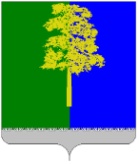 Муниципальное образование Кондинский районХанты-Мансийского автономного округа – ЮгрыАДМИНИСТРАЦИЯ КОНДИНСКОГО РАЙОНАПОСТАНОВЛЕНИЕРуководствуясь статьями 135, 144, 145 Трудового кодекса Российской Федерации, приказом Департамента образования и науки Ханты-Мансийского автономного округа – Югры от 13 ноября 2023 года № 27-нп «Об утверждении Положения об установлении системы оплаты труда работников государственных образовательных организаций Ханты-Мансийского автономного округа – Югры, подведомственных Департаменту образования и науки Ханты-Мансийского автономного округа – Югры», администрация Кондинского района постановляет:1. Внести в постановление администрации Кондинского района                             от 02 мая 2024 года № 467 «Об утверждении Положения об установлении системы оплаты труда работников муниципальных образовательных организаций Кондинского района, подведомственных управлению образования администрации Кондинского района» следующие изменения: 1.1. Пункт 5 постановления изложить в следующей редакции: «5. Постановление вступает в силу с 01 сентября 2024 года.».1.2. Приложение к постановлению изложить в новой редакции (приложение).2. Обнародовать постановление в соответствии с решением Думы Кондинского района от 27 февраля 2017 года № 215 «Об утверждении Порядка опубликования (обнародования) муниципальных правовых актов и другой официальной информации органов местного самоуправления муниципального образования Кондинский район» и разместить на официальном сайте органов местного самоуправления Кондинского района.3. Постановление вступает в силу после его обнародования.са/Банк документов/Постановления 2024Приложениек постановлению администрации районаот 10.06.2024 № 612Положение об установлении системы оплаты труда работников муниципальных образовательных организаций Кондинского района, подведомственных управлению образования администрации Кондинского района(далее - Положение)Раздел I. Общие положения1. Положение разработано в соответствии со статьями 135, 144, 145 Трудового кодекса Российской Федерации, Федеральным законом                                   от 06 октября 2003 года № 131-ФЗ «Об общих принципах организации местного самоуправления в Российской Федерации», приказом Департамента образования и науки Ханты-Мансийского автономного округа – Югры                            от 13 ноября 2023 года № 27-нп «Об утверждении Положения об установлении систем оплаты труда работников государственных образовательных организаций Ханты-Мансийского автономного округа – Югры, подведомственных Департаменту образования и науки Ханты-Мансийского автономного округа – Югры», постановлением администрации Кондинского района от 06 августа 2018 года № 1533 «О требованиях к системам оплаты труда работников муниципальных учреждений Кондинского района», в целях совершенствования системы оплаты труда работников организаций, подведомственных управлению образования администрации Кондинского района (далее - Управление) и определяет:основные условия оплаты труда;порядок и условия осуществления компенсационных выплат;порядок и условия осуществления стимулирующих выплат, критерии                         их установления;порядок и условия установления иных выплат;порядок и условия оплаты труда руководителя организации,                              его заместителей, главного бухгалтера;порядок формирования фонда оплаты труда организации.2. Понятия и термины, применяемые в Положении, используются                         в значениях, определенных Трудовым кодексом Российской Федерации, постановлением администрации Кондинского района от 06 августа 2018 года                 № 1533 «О требованиях к системам оплаты труда работников муниципальных учреждений Кондинского района».Молодой специалист - гражданин Российской Федерации в возрасте                        до 35 лет включительно (за исключением случаев, предусмотренных частью 3 статьи 6 Федерального закона от 30 декабря 2020 года № 489-ФЗ                                  «О молодежной политике в Российской Федерации»), завершивший обучение                  по основным профессиональным образовательным программам и (или)                          по программам профессионального обучения, впервые устраивающийся                       на работу в соответствии с полученной квалификацией, в том числе имеющий трудовой стаж, полученный в период обучения по основным профессиональным образовательным программам и (или) по программам профессионального обучения.Молодой работник - гражданин Российской Федерации в возрасте                        до 35 лет включительно (за исключением случаев, предусмотренных частью 3 статьи 6 Федерального закона от 30 декабря 2020 года № 489-ФЗ                                  «О молодежной политике в Российской Федерации), имеющий трудовой стаж не более трех лет и не относящийся к категории «молодой специалист».3. Финансирование расходов, направляемых на оплату труда работников организации, осуществляется в пределах средств фонда оплаты труда, формируемого организацией в соответствии с разделом VII Положения.4. Заработная плата работников организации состоит из:оклада (должностного оклада), ставки заработной платы;компенсационных выплат;стимулирующих выплат;иных выплат, предусмотренных Положением.5. Месячная заработная плата работника, полностью отработавшего                    за этот период норму рабочего времени и выполнившего норму труда (трудовые обязанности), не может быть ниже минимального размера оплаты труда, установленного Федеральным законом от 19 июня 2000 года № 82-ФЗ                                     «О минимальном размере оплаты труда» с применением к нему районного коэффициента и процентной надбавки к заработной плате за стаж работы                      в районах Крайнего Севера и приравненных к ним местностях.Раздел II. Основные условия оплаты труда6. В локальных нормативных актах организации, штатном расписании,                           а также при заключении трудовых договоров с работниками организации наименования должностей руководителей, специалистов и служащих должны соответствовать наименованиям должностей руководителей, специалистов                    и служащих, предусмотренных Единым квалификационным справочником должностей руководителей, специалистов и служащих, наименование профессий рабочих в соответствии с Единым тарифно-квалификационным справочником работ и профессий рабочих, и (или) соответствующими положениями профессиональных стандартов, если в соответствии с Трудовым кодексом Российской Федерации, иными федеральными законами                                   с выполнением работ по определенным должностям, профессиям, специальностям связано предоставление компенсаций и льгот либо наличие ограничений.7. Размеры окладов (должностных окладов) работников общеотраслевых должностей руководителей, специалистов и служащих установлены на основе отнесения занимаемых ими должностей к профессиональным квалификационным группам, утвержденным приказом Министерства здравоохранения и социального развития Российской Федерации от 29 мая                        2008 года № 247н «Об утверждении профессиональных квалификационных групп общеотраслевых должностей руководителей, специалистов и служащих», согласно таблице 1.Таблица 1Профессиональные квалификационные группы общеотраслевых должностей руководителей, специалистов, служащих работников образовательных организаций и размеры должностных окладов 8. Размеры окладов (должностных окладов), ставок заработной платы работников образования установлены на основе отнесения занимаемых ими должностей к профессиональным квалификационным группам, утвержденным приказом Министерства здравоохранения и социального развития Российской Федерации от 05 мая 2008 года № 216н «Об утверждении профессиональных квалификационных групп должностей работников образования», согласно таблице 2.Таблица 2Профессиональные квалификационные группы должностей педагогических работников образовательных организаций и размеры должностных окладов 9. Размеры окладов (должностных окладов) работников культуры установлены на основе отнесения занимаемых ими должностей                           к профессиональным квалификационным группам, утвержденным приказом Министерства здравоохранения и социального развития Российской Федерации от 31 августа 2007 года № 570 «Об утверждении профессиональных квалификационных групп должностей работников культуры, искусства                              и кинематографии», согласно таблице 3.Таблица 3Профессиональные квалификационные группы должностей работников учреждений культуры, искусства и кинематографии в образовательных организациях и размеры должностных окладов 10. Размеры окладов (должностных окладов) рабочих организации установлены на основе отнесения занимаемых ими профессий рабочих к профессиональным квалификационным группам, утвержденным приказом Министерства здравоохранения и социального развития Российской Федерации от 29 мая 2008 года № 248н «Об утверждении профессиональных квалификационных групп общеотраслевых профессий рабочих», согласно таблице 4.Таблица 4Профессиональные квалификационные группы рабочихобразовательных организаций и размеры должностных окладов11. Размеры окладов (должностных окладов) по должностям служащих,                             не включенным в профессиональные квалификационные группы, приведены                            в таблице 5.Таблица 5Размеры должностных окладов по должностям служащих, не включеннымв профессиональные квалификационные группыРазмеры окладов (должностных окладов) установлены с учетом требований профессиональных стандартов:<1> приказ Министерства труда и социальной защиты Российской Федерации от 10 сентября 2015 года № 625н «Об утверждении профессионального стандарта «Специалист в сфере закупок»;<2> приказ Министерства труда и социальной защиты Российской Федерации от 29 сентября 2020 года № 680н «Об утверждении профессионального стандарта «Системный администратор информационно-коммуникационных систем»;<3> приказ Министерства труда и социальной защиты Российской Федерации от 22 апреля 2021 года № 274н «Об утверждении профессионального стандарта «Специалист в области охраны труда»;<4> приказ Министерства труда и социальной защиты Российской Федерации от 09 марта 2022 года № 109н «Об утверждении профессионального стандарта «Специалист по управлению персоналом»;<5> приказ Министерства труда и социальной защиты Российской Федерации от 30 января 2023 года № 53н «Об утверждении профессионального стандарта «Специалист в области воспитания»;<6> приказ Министерства труда и социальной защиты Российской Федерации от 02 февраля 2018 года № 49н «Об утверждении профессионального стандарта «Специалист административно-хозяйственной деятельности»;<7> приказ Министерства труда и социальной защиты Российской Федерации от 27 апреля 2023 года № 374н «Об утверждении профессионального стандарта «Специалист по обеспечению антитеррористической защищенности объекта (территории)»; <8> приказ Министерства труда и социальной защиты Российской Федерации от 12 апреля 2017 года № 351н «Об утверждении профессионального стандарта «Ассистент (помощник) по оказанию технической помощи инвалидам и лицам с ограниченными возможностями здоровья».12. Оклады (должностные оклады) заместителям руководителей структурных подразделений, не включенным в профессиональные квалификационные группы, устанавливаются на 10-40% ниже оклада (должностного оклада) руководителя соответствующего структурного подразделения.13. Почасовая оплата труда.Почасовая оплата труда педагогических работников организации применяется:за часы преподавательской работы, выполненные в порядке исполнения обязанностей временно отсутствующего педагогического работника, на период                       не свыше 2 месяцев;за часы педагогической работы в объеме не более 300 часов в год, выполняемой педагогическим работником с его письменного согласия сверх установленной нагрузки в основное рабочее время с согласия работодателя.Руководитель организации в пределах имеющихся средств может привлекать высококвалифицированных специалистов для проведения учебных занятий с обучающимися, в том числе на непродолжительный срок,                              для проведения отдельных занятий, курсов, лекций и так далее.Размер оплаты труда за 1 час педагогической работы, в том числе привлеченных высококвалифицированных специалистов для проведения учебных занятий с обучающимися, в том числе на непродолжительный срок, для проведения отдельных занятий, курсов, лекций и так далее, определяется путем деления должностного оклада педагогического работника                                     за установленную норму часов педагогической работы в неделю (месяц, год)                      на среднемесячное количество рабочих часов с начислением районного коэффициента и процентной надбавки к заработной плате за стаж работы                        в районах Крайнего Севера и приравненных к ним местностях.Раздел III. Порядок и условия осуществления компенсационных выплат14. К компенсационным выплатам относятся:выплаты работникам, занятым на работах с вредными и (или) опасными условиями труда;выплаты за стаж работы в местностях с особыми климатическими условиями (районные коэффициенты к заработной плате, а также процентные надбавки к заработной плате за стаж работы в районах Крайнего Севера                             и приравненных к ним местностях);выплаты за работу в условиях, отклоняющихся от нормальных                                    (при выполнении работ различной квалификации, совмещении профессий (должностей), сверхурочной работе, работе в ночное время, выходные и нерабочие праздничные дни и при выполнении работ в других условиях, отклоняющихся от нормальных.15. Выплаты работникам, занятым на работах с вредными и (или) опасными условиями труда, устанавливаются в соответствии со статьей 147 Трудового кодекса Российской Федерации по результатам специальной оценки рабочих мест.16. Выплаты за стаж работы в местностях с особыми климатическими условиями (районные коэффициенты к заработной плате, а также процентные надбавки к заработной плате за стаж работы в районах Крайнего Севера                                         и приравненных к ним местностях) устанавливаются в соответствии                             со статьями 315-317 Трудового кодекса Российской Федерации и постановлением администрации Кондинского района от 14 декабря 2015 года № 1660 «Об утверждении Положения о гарантиях и компенсациях для лиц, проживающих в муниципальном образовании Кондинский район и работающих в организациях, финансируемых из бюджета Кондинского района».17. Выплаты за работу в условиях, отклоняющихся от нормальных                               (при выполнении работ различной квалификации, расширении зон обслуживания, увеличении объема работы, сверхурочной работе, работе в ночное время, работе в выходные и нерабочие праздничные дни и при выполнении работ в других условиях, отклоняющихся от нормальных), производятся в соответствии со статьями 149-154 Трудового кодекса Российской Федерации с учетом постановления Конституционного Суда Российской Федерации от 28 июня 2018 года № 26-П, постановления Конституционного Суда Российской Федерации от 27 июня 2023 года № 35-П.К видам выплат компенсационного характера при выполнении работ                                 в условиях, отклоняющихся от нормальных, относятся выплаты за дополнительную работу, не входящую в прямые должностные обязанности работников согласно квалификационным характеристикам, но непосредственно связанную с деятельностью образовательной организации по реализации образовательных программ.Денежное вознаграждение за классное руководство педагогическим работникам общеобразовательных организаций, реализующих образовательные программы начального общего, основного общего и среднего общего образования, в том числе адаптированные образовательные программы, осуществляется в размере 10 000 рублей в месяц в населенных пунктах                            с численностью населения менее 100 тыс. человек (но не более 2 выплат ежемесячного денежного вознаграждения 1 педагогическому работнику                            в 2 и более классах (группах)) за счет средств федерального бюджета.Районный коэффициент и процентная надбавка к заработной плате за стаж работы в районах Крайнего Севера и приравненных к ним местностях устанавливается к денежному вознаграждению за классное руководство (кураторство) педагогическим работникам образовательных организаций                        в размерах, установленных решениями органов государственной власти СССР или федеральных органов государственной власти за счет средств федерального бюджета. Дополнительные расходы в связи с имеющейся разницей в размерах коэффициентов осуществляются за счет средств бюджета Кондинского района, в рамках Единой субвенции бюджетам муниципальных районов и городских округов для обеспечения государственных гарантий на получение образования и осуществления переданных органам местного самоуправления муниципальных образований Ханты-Мансийского автономного округа – Югры отдельных государственных полномочий,                          на основании постановления администрации Кондинского района от 14 декабря 2015 года № 1660 «Об утверждении Положения о гарантиях и компенсациях для лиц, проживающих в муниципальном образовании Кондинский район                         и работающих в организациях, финансируемых из бюджета Кондинского района».18. Перечень и размеры компенсационных выплат указаны в таблице 6.Таблица 6Перечень и размеры компенсационных выплат19. Выплаты компенсационного характера устанавливаются в процентах                         к окладам (должностным окладам), ставкам заработной платы работников или                           в абсолютных размерах, если иное не установлено законодательством Российской Федерации.20. Районный коэффициент за работу в местностях с особыми климатическими условиями и процентная надбавка к заработной плате за стаж работы в районах Крайнего Севера и приравненных к ним местностях, начисляются на виды выплат, предусмотренные системой оплаты труда,                       за исключением выплат, установленных единовременно в абсолютном размере: за интенсивность и высокие результаты работы, за качество выполняемой работы, единовременной премии к праздничным дням, профессиональным праздникам.Раздел IV. Порядок и условия осуществления стимулирующих выплат,критерии их установления21. К стимулирующим выплатам относятся выплаты, направленные                                     на стимулирование работника к качественному результату, а также поощрение                      за выполненную работу:за интенсивность и высокие результаты работы;за качество выполняемых работ;по итогам работы за месяц, год;доплата за квалификационную категорию педагогическим работникам;доплата за работу в сельской местности.Оценка эффективности работы различных категорий работников, включая решение об установлении (снижении) выплат стимулирующего характера, принимается с осуществлением демократических процедур (создание соответствующей комиссии с участием представительного органа работников).22. Выплата за интенсивность и высокие результаты работы характеризуется степенью напряженности в процессе труда и устанавливается за:высокую результативность работы;участие в выполнении важных работ, мероприятий;обеспечение безаварийной, безотказной и бесперебойной работы всех служб организации.Порядок установления выплаты закрепляется локальным нормативным актом образовательной организации.Выплата устанавливается на срок не более года.Конкретный размер выплаты за интенсивность и высокие результаты работы определяется в процентах от должностного оклада (оклада) работника или в абсолютном размере.Параметры и критерии снижения (лишения) стимулирующей выплаты                           за интенсивность и высокие результаты работы устанавливаются локальным нормативным актом организации в соответствии с параметрами и критериями снижения (лишения), устанавливаемыми приказом Управления.23. Выплата за качество выполняемых работ устанавливается                     в соответствии с показателями и критериями оценки эффективности деятельности работников, утверждаемыми локальным нормативным актом организации, в соответствии с перечнем показателей эффективности деятельности организации, установленным Управлением.В качестве критериев оценки эффективности деятельности работников используются индикаторы, указывающие на их участие в создании                                   и использовании ресурсов организации (человеческих, материально-технических, финансовых, технологических и информационных).Индикатор должен быть представлен в исчислимом формате (в единицах, штуках, долях, процентах и прочих единицах измерений) для эффективного использования в качестве инструмента оценки деятельности.Оценка деятельности с использованием индикаторов осуществляется                               на основании статистических данных, результатов диагностик, замеров, опросов.Инструменты оценки (критерии, типы работы и индикаторы, оценивающие данный критерий, вес индикатора) устанавливаются                                    в зависимости от принятых показателей эффективности деятельности организации и отдельных категорий работников.Конкретный размер выплаты за качество выполняемых работ устанавливается работнику в процентах от должностного оклада (оклада) работника или в абсолютном размере. Порядок установления выплаты закрепляется локальным нормативным актом организации.Установление размера выплаты за качество выполняемых работ производится не чаще 1 раза в полугодие или год (календарный или учебный) по результатам предшествующего периода в соответствии с показателями и критериями оценки качества и эффективности деятельности работников организации.Дополнительно за качество выполняемых работ в организации может быть установлена единовременная (разовая) стимулирующая выплата за особые достижения при выполнении услуг (работ) в соответствии с показателями                                и критериями оценки эффективности деятельности работников, утверждаемыми локальным нормативным актом организации.Размер единовременной стимулирующей выплаты за особые достижения                    при выполнении услуг (работ) устанавливается в абсолютном размере                                      и выплачивается в пределах экономии фонда оплаты труда, формируемого организацией в соответствии с разделом VII Положения.24. Выплата по итогам работы за месяц, год осуществляется с целью поощрения работников за выполнение поставленных задач и показателей                              в соответствии с коллективным договором, локальным нормативным актом образовательной организации.Выплата по итогам работы за год осуществляется в конце финансового года при наличии средств по фонду оплаты труда, формируемому организацией                                    в соответствии с разделом VII Положения.Предельный размер выплаты по итогам работы за год - не более                              2 должностных окладов (окладов), ставок заработной платы с начислением на них районного коэффициента, процентной надбавки к заработной плате за стаж работы в районах Крайнего Севера и приравненных к ним местностях по основной занимаемой должности (профессии). Конкретный размер выплаты по итогам работы за месяц определяется                              в процентах от должностного оклада (оклада) работника.Выплаты по итогам работы за месяц, год устанавливаются с учетом фактически отработанного времени в отчетном периоде. Примерный перечень показателей и условий для премирования работников организации:надлежащее исполнение возложенных на работника функций                                 и полномочий в отчетном периоде;проявление инициативы в выполнении должностных обязанностей                           и внесение предложений для более качественного и полного решения вопросов, предусмотренных должностными обязанностями;соблюдение служебной дисциплины, умение организовать работу, бесконфликтность, создание здоровой, деловой обстановки в коллективе.Показатели, за которые производится снижение размера премиальной выплаты по итогам работы за год, устанавливаются в соответствии                                      с таблицей 7.Таблица 7Показатели, за которые производится снижение размера премиальной выплаты по итогам работы за год25. За квалификационную категорию педагогическим работникам, отнесенным к профессиональной квалификационной группе должностей педагогических работников, осуществляется ежемесячная доплата: за высшую квалификационную категорию в размере 15%                                      от должностного оклада (оклада) в месяц;за первую квалификационную категорию в размере 10% от должностного оклада (оклада) в месяц.26. Ежемесячная доплата за работу в сельской местности устанавливается руководителям и специалистам (служащим) в организациях, расположенных                             в сельской местности, в размере 2 000 рублей из расчета на ставку заработной платы по факту нагрузки.27. Перечень и размеры стимулирующих выплат устанавливаются                            в соответствии с таблицей 8.Таблица 8Перечень и размеры стимулирующих выплатРаздел V. Порядок и условия оплаты труда руководителя организации,его заместителей, главного бухгалтера28. Заработная плата руководителя организации, его заместителей                            и главного бухгалтера состоит из оклада (должностного оклада), компенсационных, стимулирующих и иных выплат, предусмотренных Положением.29. Оклад (должностной оклад), компенсационные, стимулирующие                       и иные выплаты руководителю организации устанавливаются в соответствии                  с Положением и указываются в трудовом договоре.Размеры окладов (должностных окладов) руководителей образовательных организаций приведены в таблице 9.Таблица 9Размеры окладов (должностных окладов)руководителей образовательных организаций<*> Расчет приведенного контингента обучающихся осуществляется путем суммирования контингента обучающихся очной формы обучения, произведения контингента обучающихся очно-заочной формы обучения                        и коэффициента 0,25, произведения контингента обучающихся заочной формы обучения и коэффициента 0,1 по данным официальной статистики на отчетную дату. При расчете значение округляется до целого числа.30. Оклады (должностные оклады), компенсационные, стимулирующие                   и иные выплаты заместителям руководителя, главному бухгалтеру организации устанавливаются приказами руководителя организации в соответствии                          с Положением и указываются в трудовом договоре.Размеры окладов (должностных окладов) заместителям руководителя, главному бухгалтеру организации приведены в таблице 10.Таблица 10Размеры окладов (должностных окладов)заместителям руководителя, главному бухгалтеру<*> Расчет приведенного контингента обучающихся осуществляется путем суммирования контингента обучающихся очной формы обучения, произведения контингента обучающихся очно-заочной формы обучения                          и коэффициента 0,25, произведения контингента обучающихся заочной формы обучения и коэффициента 0,1 по данным официальной статистики на отчетную дату. При расчете значение округляется до целого числа.31. Размеры, условия и порядок установления стимулирующих выплат руководителю организации определяются в соответствии с параметрами                        и критериями оценки эффективности деятельности, утвержденными приказом Управления.32. Стимулирующие выплаты руководителю организации снижаются                    в следующих случаях:неисполнение или ненадлежащее исполнение руководителем по его вине возложенных на него функций и полномочий в отчетном периоде,                               не достижение показателей эффективности и результативности работы организации;наличие фактов нарушения правил ведения бюджетного учета, нарушение бюджетного законодательства и иных нормативных правовых актов, регулирующих бюджетные правоотношения, законодательства и иных нормативных правовых актов о контрактной системе в сфере закупок товаров, работ, услуг для обеспечения государственных и муниципальных нужд,                          о закупках товаров, работ, услуг отдельными видами юридических лиц, законодательства и иных нормативных правовых актов, регулирующих деятельность организации, причинения ущерба Кондинскому району, организации, выявленных в отчетном периоде по результатам контрольных мероприятий исполнительных органов государственной власти Ханты-Мансийского автономного округа – Югры и других контрольно-надзорных органов в отношении организации или за предыдущие периоды, но не более чем за 2 года;несоблюдение требований Положения.33. Соотношение среднемесячной заработной платы руководителя,                      его заместителей и главного бухгалтера, и среднемесячной заработной платы работников организации (без учета заработной платы соответствующего руководителя, его заместителей, главного бухгалтера) формируется за счет всех финансовых источников и рассчитывается на календарный год. Определение размера средней заработной платы осуществляется в соответствии с методикой, используемой при определении средней заработной платы для целей статистического наблюдения, утвержденной федеральным органом исполнительной власти, осуществляющим функции по выработке государственной политики и нормативному правовому регулированию в сфере официального статистического учета.34. Условия оплаты труда руководителя организации устанавливаются                  в трудовом договоре, заключаемом на основе типовой формы трудового договора, утвержденной постановлением Правительства Российской Федерации от 12 апреля 2013 года № 329 «О типовой форме трудового договора                              с руководителем государственного (муниципального) учреждения».35. Заработная плата руководителя организации устанавливается                              в соответствии с условиями, предусмотренными Положением. Предельный уровень соотношения среднемесячной заработной платы руководителей,                      их заместителей, главных бухгалтеров организаций формируемой за счет всех источников финансового обеспечения и рассчитываемой за календарный год                  и среднемесячной заработной платой работников учреждения (без учета заработной платы соответствующего руководителя, его заместителей                        и главного бухгалтера) определяется Управлением в размере, не превышающем размера, установленного постановлением администрации Кондинского района от 11 января 2017 года № 22 «О предельном уровне соотношения среднемесячной заработной платы руководителей, их заместителей, главных бухгалтеров муниципальных учреждений муниципального образования Кондинский район и среднемесячной заработной платы работников этих учреждений».36. Предельный уровень соотношения среднемесячной заработной платы руководителя организации, его заместителей и главного бухгалтера, среднемесячной заработной платы работников организации (без учета заработной платы руководителя, его заместителей и главного бухгалтера) устанавливается:36.1. В дошкольных образовательных организациях: у руководителя - 5;у заместителей руководителя и главного бухгалтера - 5.36.2. В общеобразовательных организациях:у руководителя - 5;у заместителей руководителя и главного бухгалтера - 5.36.3. В организациях дополнительного образования:у руководителя - 5;у заместителей руководителя и главного бухгалтера - 5.37. Информация о среднемесячной заработной плате руководителей,                  их заместителей и главных бухгалтеров организаций, рассчитанной                                за календарный год размещается в информационно-коммуникационной сети «Интернет» в соответствии с постановлением администрации Кондинского района от 10 января 2017 года № 18 «О Порядке размещения информации о среднемесячной заработной плате руководителей, их заместителей и главных бухгалтеров муниципальных учреждений и муниципальных унитарных предприятий муниципального образования Кондинский район                                         в информационно-телекоммуникационной сети «Интернет».Раздел VI. Другие вопросы оплаты труда38. В целях повышения эффективности и устойчивости работы организации, учитывая особенности и специфику его работы, а также с целью социальной защищенности работникам организации устанавливаются иные выплаты.К иным выплатам относятся:единовременная премия к праздничным дням, профессиональным праздникам;единовременная выплата при предоставлении ежегодного оплачиваемого отпуска;единовременная выплата молодым специалистам, молодым работникам;ежемесячная доплата за ученую степень;ежемесячная доплата на обеспечение книгоиздательской продукцией;персональная доплата к окладу (должностному окладу);доплата до минимального размера оплаты труда;доплата к заработной плате в целях обеспечения достижения целевого показателя по заработной плате.39. Единовременное премирование к праздничным дням, профессиональным праздникам осуществляется в пределах обоснованной экономии средств фонда оплаты труда, формируемого организацией                                в соответствии с разделом VII Положения.Единовременное премирование осуществляется в организации в едином размере в отношении всех категорий работников не более 3 раз в календарном году.Выплата премии осуществляется по согласованию с Управлением                        не позднее праздничного дня или профессионального праздника.Размер единовременной премии не может превышать 10 000 рублей.40. Работникам организации один раз в календарном году выплачивается единовременная выплата при предоставлении ежегодного оплачиваемого отпуска.Единовременная выплата при предоставлении ежегодного оплачиваемого отпуска осуществляется по основному месту работы и основной занимаемой должности (педагогические работники из расчета 18 часов).Единовременная выплата при предоставлении ежегодного оплачиваемого отпуска осуществляется в пределах средств фонда оплаты труда, формируемого в соответствии с разделом VII Положения.Основанием для единовременной выплаты при предоставлении ежегодного оплачиваемого отпуска работнику является приказ руководителя образовательной организации.Единовременная выплата при предоставлении ежегодного оплачиваемого отпуска осуществляется на основании письменного заявления работника                       по основному месту работы и основной занимаемой должности.Устанавливается единый подход к определению размера единовременной выплаты при предоставлении ежегодного оплачиваемого отпуска для всех категорий работников образовательной организации, включая руководителя, заместителей руководителя, главного бухгалтера.Размер единовременной выплаты при предоставлении ежегодного оплачиваемого отпуска устанавливается в размере не более 2,0 должностных окладов (окладов), ставок заработной платы с начислением на них районного коэффициента и процентной надбавки к заработной плате за стаж работы                      в районах Крайнего Севера и приравненных к ним местностях. Размер единовременной выплаты при предоставлении ежегодного оплачиваемого отпуска не зависит от итогов оценки труда работника.Единовременная выплата при предоставлении ежегодного оплачиваемого отпуска не выплачивается:работнику, принятому на работу по совместительству;работнику, заключившему срочный трудовой договор (сроком                                  до 2 месяцев).41. Единовременная выплата молодым специалистам, работникам осуществляется в пределах средств фонда оплаты труда, формируемого организацией в соответствии с разделом VII Положения.Размер единовременной выплаты молодым специалистам, работникам соответствует 2,0 должностным окладам (окладам) по основной занимаемой должности с учетом районного коэффициента, процентной надбавки                             к заработной плате за стаж работы в районах Крайнего Севера и приравненных к ним местностях.Единовременная выплата молодым специалистам, работникам предоставляется 1 раз по основному месту работы в течение месяца после поступления на работу.42. Работникам при наличии ученой степени, при условии соответствия ученой степени профилю деятельности организации или занимаемой должности устанавливается ежемесячная доплата за ученую степень, в размере:доктор наук - 2 500 рублей;кандидат наук - 1 600 рублей.Основанием для установления доплаты за ученую степень является приказ руководителя организации согласно документам, подтверждающим наличие соответствующей ученой степени.Доплата за наличие ученой степени устанавливается пропорционально доли ставки, занимаемой сотрудником, но не свыше одной доплаты                                   и осуществляется исходя из фактически отработанного времени.43. Ежемесячная доплата на обеспечение книгоиздательской продукцией и периодическими изданиями устанавливается руководящим и педагогическим работникам, деятельность которых непосредственно связана с образовательной деятельностью.Доплата на обеспечение книгоиздательской продукцией                                           и периодическими изданиями устанавливается в размере 50 рублей в месяц                      без учета установленной нагрузки, но не свыше одной доплаты                                        и осуществляется исходя из фактически отработанного времени.44. Персональная доплата к окладу (должностному окладу) устанавливается работнику в абсолютном размере в случае, если заработная плата работника организации (без учета премий и иных стимулирующих выплат) при изменении (совершенствовании) условий оплаты труда                                   в соответствии с Положением, уменьшилась. Персональная доплата устанавливается и выплачивается работнику до даты достижения размера заработной платы работника организации (без учета премий и иных стимулирующих выплат) до перехода на оплату труда, основанную                                 на профессионально-квалификационных группах.Размер персональной доплаты устанавливается работнику в размере разницы между окладом (должностным окладом), установленным работнику                       по состоянию на 31 августа 2024 года, и суммой оклада (должностного оклада), стимулирующих выплат, указанных в строках 5, 6 таблицы 8 раздела IV Положения, иных выплат, указанных в пунктах 42, 43 раздела VI Положения                  и компенсационных выплат, указанных в строках 6-6.17 таблицы 6 раздела III Положения, при условии сохранения объема трудовых (должностных) обязанностей работников и выполнения ими работ той же квалификации.45. Регулирование размера заработной платы низкооплачиваемой категории работников до минимального размера оплаты труда, установленного федеральным законом с применением к нему районного коэффициента                            и процентной надбавки к заработной плате за стаж работы в районах Крайнего Севера и приравненных к ним местностях (при условии полного выполнения работников норм труда и отработки месячной нормы рабочего времени), осуществляется в пределах средств фонда оплаты, формируемого                                    в соответствии с разделом VII Положения. 46. Отдельным категориям работников организаций с целью обеспечения достижения целевого показателя по заработной плате в соответствии с указами Президента Российской Федерации от 07 мая 2012 года № 597                                         «О мероприятиях по реализации государственной социальной политики»,                            от 01 июня 2012 года № 761 «О Национальной стратегии действий в интересах детей на 2012 - 2017 годы», устанавливается доплата в пределах фонда оплаты труда, формируемого в соответствии с разделом VII Положения.Порядок установления доплаты закрепляется приказом Управления. Раздел VII. Порядок формирования фонда оплаты труда организации47. Фонд оплаты труда работников организации формируется из расчета на 12 месяцев, исходя из:размеров субсидий, поступающих в установленном порядке бюджетным и автономным организациям из бюджета Ханты-Мансийского автономного округа – Югры, и средств, поступающих от приносящей доход деятельности;объема бюджетных ассигнований на обеспечение выполнения функций организации (включая выполнение им муниципального задания)                                      и соответствующих лимитов бюджетных обязательств в части оплаты труда работников организации.Фонд оплаты труда организации определяется суммированием фонда должностных окладов (окладов) и фондов компенсационных и стимулирующих выплат, а также иных выплат, предусмотренных Положением. Указанный годовой фонд оплаты труда увеличивается на сумму отчислений                                      в государственные внебюджетные фонды, производимые от фонда оплаты труда в соответствии с действующим законодательством (с учетом размера отчислений, учитывающим предельную величину базы для начисления страховых взносов).48. При формировании фонда оплаты труда на стимулирующие выплаты (за интенсивность и высокие результаты работы, за качество выполняемой работы) предусматривается до 10% от суммы фонда окладов (должностных окладов), на иные выплаты (единовременная выплата при предоставлении ежегодного оплачиваемого отпуска, единовременная выплата молодым специалистам) - 10% от суммы фонда окладов (должностных окладов), фонда стимулирующих выплат и компенсационных выплат, с учетом начисленных районного коэффициента и процентной надбавки к заработной плате за стаж работы в районах Крайнего Севера и приравненных к ним местностях.Учитываются средства на доплату до уровня минимального размера оплаты труда в соответствии с пунктом 5 раздела I Положения.Учитываются средства, необходимые для достижения целевого показателя по заработной плате в соответствии с указами Президента Российской Федерации от 07 мая 2012 года № 597 «О мероприятиях                              по реализации государственной социальной политики», от 01 июня 2012 года № 761 «О Национальной стратегии действий в интересах детей на 2012 -                   2017 годы».49. Руководитель организации несет ответственность за правильность формирования фонда оплаты труда организации и обеспечивает соблюдение установленных Положением требований.Руководитель организации при планировании фонда оплаты труда организации предусматривает долю фонда оплаты труда административно-управленческого и вспомогательного персонала организации в размере                              не более 40%.Перечень должностей, относимых к административно-управленческому, вспомогательному и основному персоналу организации, утверждается приказом Управления.от 10 июня 2024 года№ 612пгт. МеждуреченскийО внесении изменений в постановление администрации Кондинского района от 02 мая 2024 года № 467 «Об утверждении Положения об установлении системы оплаты труда работников муниципальных образовательных организаций Кондинского района, подведомственных управлению образования администрации Кондинского района»Исполняющий обязанности главы районаА.И.Уланов№ п/пКвалификационный уровеньНаименование должностейРазмер оклада (должностного оклада), рублей12341.Профессиональная квалификационная группа «Общеотраслевые должности служащих первого уровня»Профессиональная квалификационная группа «Общеотраслевые должности служащих первого уровня»Профессиональная квалификационная группа «Общеотраслевые должности служащих первого уровня»1.1.1 квалификационный уровеньделопроизводитель; секретарь; архивариус15 7991.2.2 квалификационный уровеньдолжности служащих первого квалификационного уровня, по которым может устанавливаться производное должностное наименование «старший»16 5372.Профессиональная квалификационная группа «Общеотраслевые должности служащих второго уровня»Профессиональная квалификационная группа «Общеотраслевые должности служащих второго уровня»Профессиональная квалификационная группа «Общеотраслевые должности служащих второго уровня»2.1.1 квалификационный уровеньадминистратор; диспетчер; инспектор по кадрам; лаборант; секретарь руководителя; техник; техник-лаборант; техник по защите информации; техник-программист16 0942.2.2 квалификационный уровеньзаведующий хозяйством16 8322.3.3 квалификационный уровеньзаведующий производством (шеф-повар); заведующий столовой; начальник хозяйственного отдела17 7183.Профессиональная квалификационная группа «Общеотраслевые должности служащих третьего уровня»Профессиональная квалификационная группа «Общеотраслевые должности служащих третьего уровня»Профессиональная квалификационная группа «Общеотраслевые должности служащих третьего уровня»3.1.1 квалификационный уровеньбухгалтер; документовед; инженер; инженер-электроник (электроник); психолог; специалист по защите информации; специалист по кадрам; экономист; эксперт; юрисконсульт17 7183.2.2 квалификационный уровеньдолжности служащих первого квалификационного уровня, по которым может устанавливаться II внутридолжностная категория18 6043.3.3 квалификационный уровеньдолжности служащих первого квалификационного уровня, по которым может устанавливаться I внутридолжностная категория19 4903.4.4 квалификационный уровеньдолжности служащих первого квалификационного уровня, по которым может устанавливаться производное должностное наименование «ведущий»20 5233.5.5 квалификационный уровеньзаместитель главного бухгалтера21 5574.Профессиональная квалификационная группа «Общеотраслевые должности служащих четвертого уровня»Профессиональная квалификационная группа «Общеотраслевые должности служащих четвертого уровня»Профессиональная квалификационная группа «Общеотраслевые должности служащих четвертого уровня»4.1.1 квалификационный уровеньначальник отдела материально-технического снабжения21 409№ п/пКвалификационный уровеньНаименование должностейРазмер оклада (должностного оклада), ставки заработной платы, рублей12341.Профессиональная квалификационная группа должностей работников учебно-вспомогательного персонала первого уровняПрофессиональная квалификационная группа должностей работников учебно-вспомогательного персонала первого уровняПрофессиональная квалификационная группа должностей работников учебно-вспомогательного персонала первого уровня1.1.1 квалификационный уровеньвожатый; помощник воспитателя; секретарь учебной части15 5032.Профессиональная квалификационная группа должностей работников учебно-вспомогательного персонала второго уровняПрофессиональная квалификационная группа должностей работников учебно-вспомогательного персонала второго уровняПрофессиональная квалификационная группа должностей работников учебно-вспомогательного персонала второго уровня2.1.1 квалификационный уровеньмладший воспитатель16 2422.2.2 квалификационный уровеньдиспетчер образовательного учреждения 17 1273.Профессиональная квалификационная группа должностей педагогических работниковПрофессиональная квалификационная группа должностей педагогических работниковПрофессиональная квалификационная группа должностей педагогических работников3.1.1 квалификационный уровеньинструктор по физической культуре; музыкальный руководитель; старший вожатый17 7183.2.2 квалификационный уровеньпедагог дополнительного образования; педагог-организатор; социальный педагог; тренер-преподаватель18 6043.3.3 квалификационный уровеньвоспитатель; мастер производственного обучения; методист; педагог-психолог; старший инструктор-методист; старший педагог дополнительного образования; старший тренер-преподаватель19 4903.4.4 квалификационный уровеньпедагог-библиотекарь; преподаватель (реализующий программы СПО); преподаватель-организатор основ безопасности жизнедеятельности; старший воспитатель; старший методист; тьютор; учитель; учитель-дефектолог; учитель-логопед (логопед)20 5234.Профессиональная квалификационная группа должностей руководителей структурных подразделенийПрофессиональная квалификационная группа должностей руководителей структурных подразделенийПрофессиональная квалификационная группа должностей руководителей структурных подразделений4.1.1 квалификационный уровеньзаведующий (начальник) структурным подразделением: кабинетом, лабораторией, отделом, отделением, сектором, учебно-консультационным пунктом, учебной (учебно-производственной) мастерской и другими структурными подразделениями, реализующими общеобразовательную программу и образовательную программу дополнительного образования детей21 409№п/пНаименование должностейРазмер оклада (должностного оклада), рублей1231.Профессиональная квалификационная группа «Должности руководящего состава учреждений культуры, искусства и кинематографии»Профессиональная квалификационная группа «Должности руководящего состава учреждений культуры, искусства и кинематографии»1.1.Должности руководителей без квалификационной категории: звукорежиссер17 7181.2.Должности руководителей по которым может устанавливаться II внутридолжностная категория: звукорежиссер18 6041.3.Должности руководителей по которым может устанавливаться I внутридолжностная категория: звукорежиссер19 490№ п/пКвалификационный уровеньНаименование профессийРазмер оклада (должностного оклада), рублей12341.Профессиональная квалификационная группа «Общеотраслевые профессии рабочих первого уровня»Профессиональная квалификационная группа «Общеотраслевые профессии рабочих первого уровня»Профессиональная квалификационная группа «Общеотраслевые профессии рабочих первого уровня»1.1.1 квалификационный уровеньпрофессии рабочих, по которым предусмотрено присвоение 1, 2 и 3 квалификационных разрядов в соответствии с Единым тарифно-квалификационным справочником работ и профессий рабочих14 7662.Профессиональная квалификационная группа «Общеотраслевые профессии рабочих второго уровня»Профессиональная квалификационная группа «Общеотраслевые профессии рабочих второго уровня»Профессиональная квалификационная группа «Общеотраслевые профессии рабочих второго уровня»2.1.1 квалификационный уровеньпрофессии, по которым предусмотрено присвоение 4 и 5 квалификационных разрядов в соответствии с Единым тарифно-квалификационным справочником работ и профессий рабочих15 5032.2.2 квалификационный уровеньпрофессии рабочих, по которым предусмотрено присвоение 6 и 7 квалификационных разрядов в соответствии с Единым тарифно-квалификационным справочником работ и профессий рабочих16 2422.3.3 квалификационный уровеньнаименования профессий рабочих, по которым предусмотрено присвоение 8 квалификационного разряда в соответствии с Единым тарифно-квалификационным справочником работ и профессий рабочих17 1272.4.4 квалификационный уровеньнаименования профессий рабочих, предусмотренных 1-3 квалификационными уровнями данной профессиональной квалификационной группы, выполняющих важные (особо важные) и ответственные (особо ответственные работы): водитель автомобиля, занятый перевозкой обучающихся (детей, воспитанников)18 013№ п/пНаименование должностейРазмер оклада (должностного оклада), рублей1231.Ассистент по оказанию технической помощи <8>16 2422.Специалист по закупкам <1>17 7183.Специалист по документационному обеспечению персонала <4>17 7184.Специалист по персоналу <4>17 7185.Специалист административно-хозяйственной деятельности <6>17 7186.Специалист по безопасности, специалист по обеспечению антитеррористической защищенности и безопасности, специалист, ответственный за обеспечение антитеррористической защищенности <7>17 7187.Специалист по охране труда <3>18 6048.Системный администратор <2>18 6049.Ведущий специалист20 52310.Советник директора по воспитанию и взаимодействию                      с детскими общественными объединениями <5>20 52311.Работник контрактной службы, контрактный управляющий <1>21 409№ п/пНаименование выплатыРазмер выплатыУсловия осуществления выплаты (фактор, обуславливающий получение выплаты)12341.Выплата за работу                         в ночное время20% оклада (должностного оклада), рассчитанного за час работы, за каждый час работыВремя работы с 22 часов                       до 6 часов, на основании табеля учета рабочего времени2.Выплата за работу                  в выходной или нерабочий праздничный деньВ соответствии                       со статьей 153 Трудового кодекса Российской Федерации, с учетом постановления Конституционного Суда Российской Федерации                  от 28 июня 2018 года                            № 26-П, по согласованию сторонОформляется приказом (распоряжением) руководителя                                    по согласованию сторон3.Выплата за работу                      с вредными и (или) опасными условиями трудаНе менее 4% от оклада (должностного оклада), тарифной ставкиПо результатам специальной оценки условий труда работника4.Выплата                                 за сверхурочную работуПолуторный размер                           за первые 2 часа работы,        за последующие часы                       в двойном размере, продолжительность сверхурочной работы                  не должна превышать для каждого работника                4 часов в течение 2 дней подряд и 120 часов в год,в соответствии со статьей 152 Трудового кодекса Российской Федерации, с учетом постановления Конституционного Суда Российской Федерации                    от 27 июня 2023 года                    № 35-ППо желанию работника сверхурочная работа вместо повышенной оплаты может компенсироваться предоставлением дополнительного времени отдыха, но не менее времени, отработанного сверхурочно5.Выплата                           при совмещении профессий (должностей), расширении зон обслуживания, увеличении объема работы или исполнении обязанностей временно отсутствующего работника                         без освобождения                  от работы, определенной трудовым договоромДо 100% оклада (должностного оклада), тарифной ставки                            по совмещаемой должности (профессии) или вакансии                                     в соответствии со статьей 151 Трудового кодекса Российской ФедерацииОформляется приказом (распоряжением) руководителя                                 по согласованию сторон                  в зависимости                                   от содержания и объема (нормы) выполняемой работы6.Выплата педагогическим работникам при выполнении работ в условиях, отклоняющихся от нормальных:Выплата педагогическим работникам при выполнении работ в условиях, отклоняющихся от нормальных:Выплата педагогическим работникам при выполнении работ в условиях, отклоняющихся от нормальных:6.1.За работу, связанную                            с выполнением обязанностей классного руководства обучающихся по программам начального, основного, среднего (полного) общего образованияВ размере 3 200 рублейНа 1 класс-комплект                           (за счет средств бюджета автономного округа)6.1.За работу, связанную                            с выполнением обязанностей классного руководства обучающихся по программам начального, основного, среднего (полного) общего образованияВ размере 10 000 рублейНа 1 класс-комплект                       (за счет средств федерального бюджета)                     в населенных пунктах                       с численностью населения менее 100 тыс. человек6.2.За заведование отделениями, учебным, методическим кабинетом, лабораториями, мастерскими, учебно-опытными участками, учебно-консультационными пунктами, спортивным залом, логопедическим пунктом:За заведование отделениями, учебным, методическим кабинетом, лабораториями, мастерскими, учебно-опытными участками, учебно-консультационными пунктами, спортивным залом, логопедическим пунктом:За заведование отделениями, учебным, методическим кабинетом, лабораториями, мастерскими, учебно-опытными участками, учебно-консультационными пунктами, спортивным залом, логопедическим пунктом:6.2.1.При наличии движимого имущества общей стоимостью свыше одного миллиона рублейВ размере 1 100 рублейПрименяется за 1 объект6.2.2.При отсутствии движимого имущества общей стоимостью свыше одного миллиона рублейВ размере 550 рублейПрименяется за 1 объект6.3.За руководство методическими объединениями, предметной, цикловой, методической комиссией в образовательной организации педагогическими работниками, не имеющими квалификационной категории «педагог-методист»В размере 1 100 рублейПрименяется                                             за 1 объединение, комиссию6.4.За проверку тетрадей для учителей начальных классов, преподавателей литературы, русского языка, математики, иностранных языков, языков коренных малочисленных народов СевераВ размере 1 100 рублей              на ставку заработной платыПо факту нагрузки6.5.Проверка тетрадей для учителей (преподавателей) физики, химии, географии, истории, черчения, биологииВ размере 550 рублей                      на ставку заработной платыПо факту нагрузки6.6.За работу в классах (группах) для обучающихся с ограниченными возможностями здоровьяВ размере 1 100 рублей                   на ставку заработной платыПо факту нагрузки6.7.За работув специальных учебно-воспитательных организациях для детейи подростков с девиантным поведениемВ размере 7 500 рублей               на ставку заработной платыПо факту нагрузки6.8.За работу в классах (группах) для обучающихся (воспитанников) с туберкулезной интоксикациейВ размере 1 100 рублей               на ставку заработной платыПо факту нагрузки6.9.За преподавание национальных языков коренных малочисленных народов СевераВ размере 1 100 рублей                на ставку заработной платыПо факту нагрузки6.10.За реализацию программы с углубленным изучением отдельных предметовВ размере 550 рублей             на ставку заработной платыПо факту нагрузки6.11.За работу с обучающимися на домуВ размере 1 100 рублей              на ставку заработной платыПо факту нагрузки6.12.За работу в классах (дошкольных группах) компенсирующего обучения (направленности) (за исключением классов (дошкольных групп), созданных в образовательной организации для обучающихся с ограниченными возможностями здоровьяВ размере 1 100 рублей               на ставку заработной платыПо факту нагрузки6.13.За работу в классах (дошкольных группах) комбинированной направленности, реализующих совместное образование здоровых детей и детей с ограниченными возможностями здоровьяВ размере 1 100 рублей                  на ставку заработной платыПо факту нагрузки6.14.За работу, связанную с методической деятельностью, педагогическими работниками, имеющими квалификацион-ную категорию «педагог-методист» В размере 20% оклада (должностного оклада), ставки заработной платыПо факту нагрузки6.15.За работу, связанную с наставничеством, педагогическими работниками, имеющими квалификацион-ную категорию «педагог-наставник»В размере 30% оклада (должностного оклада), ставки заработной платыПо факту нагрузки6.16.За работу, связанную с наставничеством, педагогическими работниками, не имеющими квалификацион-ную категорию «педагог-наставник»В размере 1 100 рублей                     на ставку заработной платыПо факту нагрузки6.17.За работу в организациях, осуществляющих обучение, в том числе в санаторных, в которых проводятся необходимые лечебные, реабилитационные и оздоровительные мероприятия для обучающихся, за исключением детей с ограниченными возможностями здоровьяВ размере 1 100 рублей                  на ставку заработной платыПо факту нагрузки7.Повышение женщинам, работающим в организациях, расположенных в сельской местности30% оклада (должностного оклада), ставки заработной платыОсуществляется                                 в соответствии со статьей 149 Трудового кодекса Российской Федерации, постановлением Верховного Совета РСФСР от 01 ноября                           1990 года № 298/3-1                   «О неотложных мерах по улучшению положения женщин, семьи, охраны материнства                        и детства на селе»,                          в случае, если                               по условиям труда рабочий день разделен                     на части (с перерывом более 2 часов)8.Районный коэффициент за стаж работы в местностях с особыми климатическими условиями1,7Осуществляется соответствии со статьями 315-317 Трудового кодекса Российской Федерации, постановлением администрации Кондинского района                           от 14 декабря 2015 года № 1660 «Об утверждении Положения о гарантиях и компенсациях для лиц, проживающих                   в муниципальном образовании Кондинский район и работающих                     в организациях, финансируемых                             из бюджета Кондинского района»9.Процентная надбавка за стаж работы в районах Крайнего Севера и приравненных к ним местностямдо 50%Осуществляется соответствии со статьями 315-317 Трудового кодекса Российской Федерации, постановлением администрации Кондинского района                           от 14 декабря 2015 года № 1660 «Об утверждении Положения о гарантиях и компенсациях для лиц, проживающих                   в муниципальном образовании Кондинский район и работающих                     в организациях, финансируемых                             из бюджета Кондинского района»№ п/пПоказателиПроцент снижения от общего (допустимого) объема выплаты работнику1231.Неисполнение или ненадлежащее исполнение должностных обязанностей, неквалифицированная подготовка документовдо 20%2.Некачественное, несвоевременное выполнение планов работы, постановлений, распоряжений, решений, порученийдо 20%3.Нарушение сроков представления установленной отчетности, представление недостоверной информациидо 20%4.Несоблюдение трудовой дисциплиныдо 20%№ п/пНаименование выплатыДиапазон выплатыУсловия осуществления выплатыПериодичность осуществления выплаты123451.Выплата за интенсивность и высокие результаты работыВ абсолютном размере, рассчитываемом в соответствии с локальным нормативным актом организацииЗаместителям руководителя, главному бухгалтеру, руководителям структурных подразделений, педагогическим работникамЕжемесячно за счет средств от приносящей доход деятельности1.Выплата за интенсивность и высокие результаты работы0-50% от должностного оклада (оклада)(для вновь принятых на срок 1 год - не менее 10%)Специалистам (за исключением педагогических и научных работников), служащим за выполнение плановых работ надлежащего качества в срок или сокращенный периодЕжемесячно, с даты приема на работу1.Выплата за интенсивность и высокие результаты работы0-15% от должностного оклада (оклада) (для вновь принятых на срок 1 год - не менее 10%)Рабочим за выполнение плановых работ надлежащего качества в срок или сокращенный периодЕжемесячно, с даты приема на работу1.Выплата за интенсивность и высокие результаты работы10 000 рублейПрисуждение государственной награды (ордена, медали, знаки, почетные звания) Российской ФедерацииЕдиновременно, в течение месяца после получения награды; выплачивается на физическое лицо по основному месту работы и основной занимаемой должности1.Выплата за интенсивность и высокие результаты работы5 000 рублейПрисуждение награды (медали, знаки, почетные звания) автономного округаЕдиновременно, в течение месяца после получения награды; выплачивается на физическое лицо по основному месту работы и основной занимаемой должности1.Выплата за интенсивность и высокие результаты работы3 000 рублейПрисуждение награды (почетные грамоты Губернатора автономного округа, почетные грамоты Думы автономного округа, благодарности Губернатора автономного округа) автономного округаЕдиновременно, в течение месяца после получения награды; выплачивается на физическое лицо по основному месту работы и основной занимаемой должности1.Выплата за интенсивность и высокие результаты работы7 000 рублейПрисуждение ведомственных знаков отличия в труде Российской Федерации (знак отличия, медаль, почетное звание, нагрудный знак)Единовременно, в течение месяца после получения награды; выплачивается на физическое лицо по основному месту работы и основной занимаемой должности1.Выплата за интенсивность и высокие результаты работы3 000 рублейПрисуждение ведомственных знаков отличия в труде Российской Федерации (почетная грамота)Единовременно, в течение месяца после получения награды; выплачивается на физическое лицо по основному месту работы и основной занимаемой должности2.Выплата за качество выполняемой работы0-50% от должностного оклада (оклада) (для вновь принятых на срок 1 год - не менее 10%)Заместителям руководителя, главному бухгалтеру, руководителям структурных подразделений, педагогическим работникам в соответствии с показателями эффективности деятельностиЕжемесячно2.Выплата за качество выполняемой работыВ абсолютном размере, рассчитываемом в соответствии с локальным нормативным актом организацииСпециалистам (за исключением педагогических работников), служащим, рабочим всех типов организаций в соответствии с показателями эффективности деятельностиЕжемесячно, за счет средств от приносящей доход деятельности2.Выплата за качество выполняемой работыВ абсолютном размере, рассчитываемом в соответствии с локальным нормативным актом организацииЗа особые достижения при выполнении услуг (работ) по факту получения результата в соответствии с показателями эффективности деятельностиЕдиновременно, в пределах экономии средств по фонду оплаты труда3.Выплата по итогам работы за годНе более 2 должностных окладов (окладов), ставок заработной платы с начислением на них районного коэффициента, процентной надбавки к заработной плате за стаж работы в районах Крайнего Севера и приравненных к ним местностях по основной занимаемой должности (профессии)Работникам за надлежащее исполнение возложенных на работника функций и полномочий в отчетном периоде; проявление инициативы в выполнении должностных обязанностей и внесение предложений для более качественного и полного решения вопросов, предусмотренных должностными обязанностями; соблюдение служебной дисциплины, умение организовать работу, бесконфликтность, создание здоровой, деловой обстановки в коллективе1 раз в год при наличии средств фонда оплаты труда4.Выплата по итогам работы за месяц0-10% от должностного оклада (оклада)Работникам за надлежащее исполнение возложенных на работника функций и полномочий в отчетном периоде; проявление инициативы в выполнении должностных обязанностей и внесение предложений для более качественного и полного решения вопросов, предусмотренных должностными обязанностями; соблюдение служебной дисциплины, умение организовать работу, бесконфликтность, создание здоровой, деловой обстановки в коллективеЕжемесячно, в пределах экономии средств по фонду оплаты труда5.Доплата за квалификацион-ную категорию педагогическим работникам15% от должностного оклада (оклада)За высшую квалификацион-ную категорию педагогическим работникамЕжемесячно5.Доплата за квалификацион-ную категорию педагогическим работникам10% от должностного оклада (оклада)За первую квалификацион-ную категорию педагогическим работникамЕжемесячно6.Доплата за работу в сельской местности2 000 рублейРуководителям и специалистам (служащим) в организациях, расположенных в сельской местностиЕжемесячно№ п/пТип образовательной организацииКонтингент обучающихся (воспитанников) приведенный <*>Размер оклада (должностного оклада), рублей12341.Дошкольная образовательная организациядо 150 чел.48 0001.Дошкольная образовательная организацияот 151 чел. до 200 чел.53 0001.Дошкольная образовательная организацияот 201 чел. и выше57 0002.Общеобразовательная организациядо 100 чел.53 0002.Общеобразовательная организацияот 101 чел. до 150 чел.55 0002.Общеобразовательная организацияот 151 чел. до 350 чел.57 0002.Общеобразовательная организацияот 351 чел. до 500 чел.60 0002.Общеобразовательная организация501 чел. и выше75 0003.Организация дополнительного образованиядо 150 чел.45 0003.Организация дополнительного образованияот 151 чел. до 1 000 чел.50 0003.Организация дополнительного образованияот 1 001 чел. до 1 200 чел.55 0003.Организация дополнительного образованияот 1 201 чел. и выше65 000№ п/пТип образовательной организацииКонтингент обучающихся (воспитанников) приведенный <*>Размеры окладов (должностных окладов), рублей12341.Дошкольная образовательная организациядо 150 чел.28 8001.Дошкольная образовательная организацияот 151 чел. до 200 чел.31 8001.Дошкольная образовательная организацияот 201 чел. и выше34 2002.Общеобразовательная организациядо 100 чел.31 800 2.Общеобразовательная организацияот 101 чел. до 150 чел.33 0002.Общеобразовательная организацияот 151 чел. до 350 чел.34 200 2.Общеобразовательная организацияот 351 чел. до 500 чел.36 0002.Общеобразовательная организация501 чел. и выше45 0003.Организация дополнительного образованиядо 150 чел.27 000 3.Организация дополнительного образованияот 151 чел. до 1 000 чел.30 000 3.Организация дополнительного образованияот 1 001 чел. до 1200 чел.33 000 3.Организация дополнительного образованияот 1 201 чел. и выше39 000